Application Form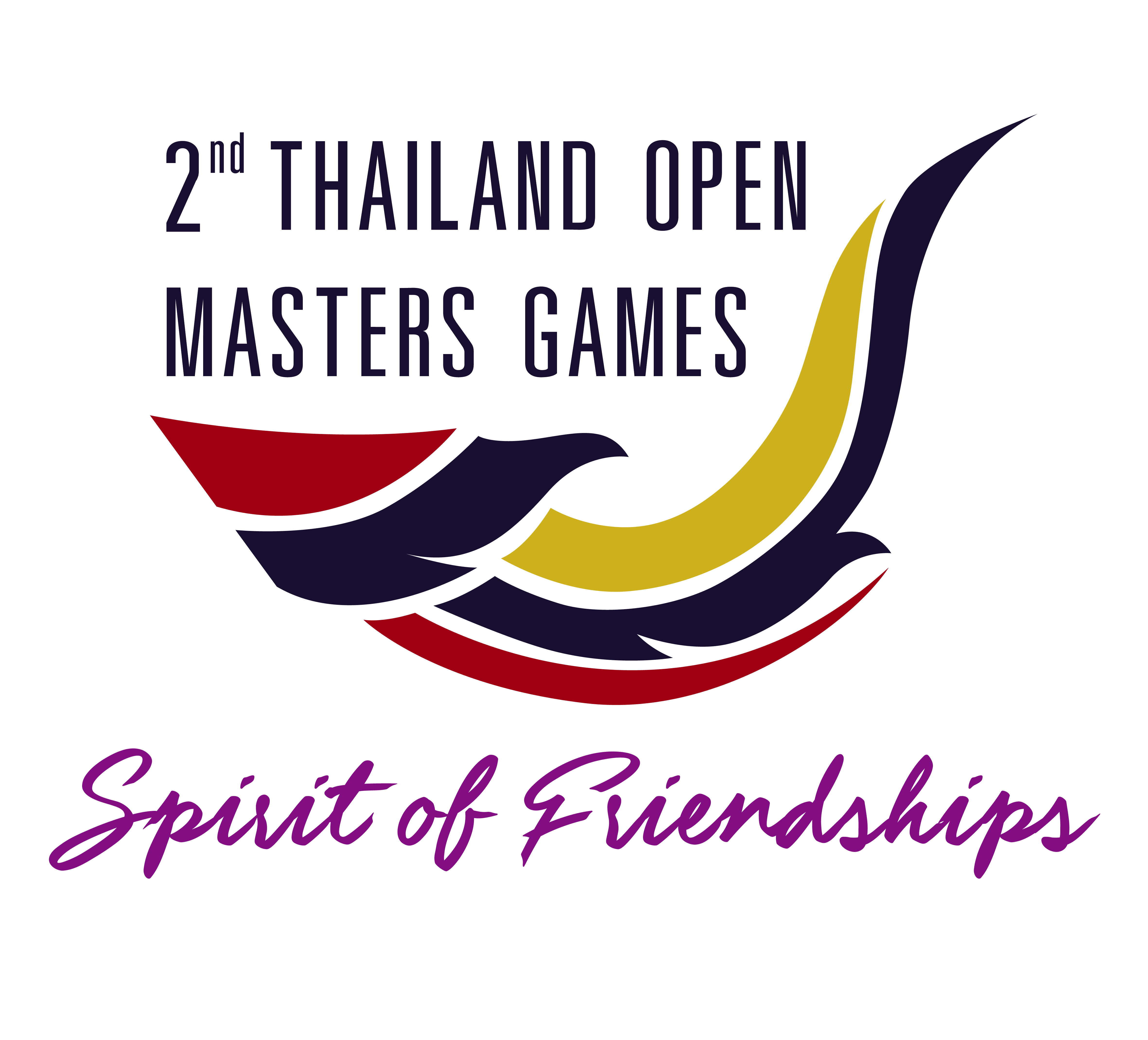 2nd Thailand Open Masters Games12 - 16 January 2022, Songkla Province, ThailandRegistration Fee : 300 Baht (10 USD)Enter Fee :  500 baht/person/eventPlease complete the entry form and attach a copy of passport and email to thailandopenmasters@gmail.com by Friday Dec 17, 2021 at 20.00 hours Bangkok time.Please do the bank transfer of entry fees when you apply the tournamentThe entry will not be confirmed until the payment received.Payment informationBank name : Kasikorn BankAccount Name : Badminton Association of Thailand – PaypalAccount number : 020-8-83619-6Swift Code : KASITHBKBranch : All Season PlaceName, SurnameAge(Years)MembershipEventGrade